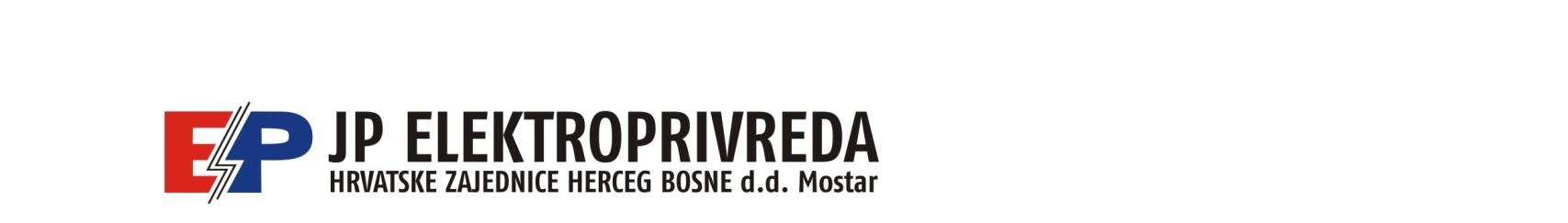 Na temelju  Odluke Uprave Društva  br I-4816/16 Povjerenstvo za prodaju rashodovanih vozila putemlicitacije raspisuje: JAVNI POZIV ZA  PRIKUPLJANJE PONUDA  ZA  PRODAJU RABLJENIH MOTORNIH VOZILA                                                                        -drugi krug-Pozivamo sve zainteresirane pravne i fizičke osobe da dostave pisane ponude  za kupnju sljedećih motornih vozila:Ponude dostavljati u zatvorenoj kuverti i na adresu: JP Elektroprivreda HZ HB d.d. Mostar, Upravna zgrada, Mile Budaka 106A,Mostar ili osobnom dostavom na protokol , najkasnije do 8.rujna 2016 godine (četvrtak) do 11,30 sati.Na kuverti naznačiti : šifru (redni broj pod kojim se vozilo vodi  u natječajnoj dokumentaciji ), ime i prezime, adresu, telefonski broj, te naziv poduzeća ( za pravne osobe)  ponuditelja,  s naznakom Ne otvaraj. Na javnome nadmetanju mogu sudjelovati ponuditelji koji na ime jamstva uplate novčane iznose u visini od 10 % od početne cijene vozila. Ponuda treba sadržavati točan naziv vozila, ponuđenu cijenu izraženu brojčano i slovima i potpisanu, te dokaz o uplati na ime jamstva, te podatke o računu  ponuditelja radi povrata novca na ime jamstva.   Nepravodobne ponude neće se razmatrati. Uplate treba izvršiti  na žiroračun  3381002200811294 (za uplate u KM) kod UniCredit banke d.d. Mostar s naznakom «jamstvo za sudjelovanje na licitaciji–prvi  krug».Ponuditelju koji bude izabran kao najpovoljniji uplaćena sredstva na ime jamstva bit će uračunata u kupoprodajnu cijenu,a ponuditeljima čija ponuda ne bude prihvaćena novčana sredstva bit će vraćena najkasnije u roku od (3) tri dana od danapotpisivanja kupoprodajnoga ugovora s najpovoljnijim ponuditeljem, a navedena sredstva bit će uplaćena na račun čiji broj trebaju dostaviti uz ostale podatke u ponudi. Najpovoljniji ponuditelj dužan je sklopiti kupoprodajni ugovor i uplatiti ugovoreni iznos u roku od 5 (pet) dana računajući od dana otvaranja ponude.Ako najpovoljniji ponuditelj ne sklopi kupoprodajni ugovor u navedenom roku, smatra se da je odustao od kupnje te gubipravo na povrat jamstva uplaćenih novčanih sredstava, a kupcem se proglašava sljedeći najpovoljniji ponuditelj, koji je sudjelovao u postupku licitacije.Motorna vozila mogu se pogledati na gore navedenoj lokaciji uz obveznu prethodnu telefonsku najavu kontakt osobe.Javno otvaranje ponuda izvršit će se dana 8.rujna 2016 godine (četvrtak) u 12,00 sati u prostorijama JP Elektroprivreda HZ HB d.d. Mostar - upravna zgrada, Mile Budaka 106A , na kojem mogu  nazočiti  ponuditelji ili njihovi opunomoćitelji.S ponuditeljem, koji bude izabran kao najpovoljniji na natječaju za predmetno vozilo, sklopit će se kupoprodajni ugovor, a uplate treba izvršiti prije preuzimanja vozila. Za osobna vozila troškovi PDV-a ne plaćaju se, dok za sve ostale kategorije vozila troškove PDV-a snosi kupac.Ostali uvjeti bit će definirani kupoprodajnim ugovorom.Red.br.                       VRSTA MARKA I TIP VOZILAGod. proizv. Reg. brojStanje ispravnosti            vozilaPočetna cijena  (KM)Lokacija na kojoj se nalazivozilo i kontakt osoba1.Osobni automobil   AUDI A6 QUATRRO2005. 634-J-099 u voznom stanju 11 500,00Mostar Branko Mihaljević063/ 390 698  2.Osobni automobil  VW KOMBI T4 2,5TDI2000.075-T-189u voznom stanju5 500,00HE MostarPero Šimunović063/ 287 9193.Autobus IVECO OTOYOL M291998.748-M-289u voznom stanju9 500,00HE MostarPero Šimunović063/ 287 9194.Osobni automobil  LADA NIVA 1.72011.A61-J-019nije u voznom stanju150,00BUSOVAČA-KAONIKŽeljko Matuka063/ 993 5195.Osobni automobil  RENAULT R19 1.41998.936-J-981nije u voznom stanju220,00BUSOVAČA-KAONIKZoran Matošević063/ 928 3126.Osobni automobil  LADA Karavan 20142002.632-J-061nije u voznom stanju200,00ČAPLJINAVido Bošković063/ 936 0507.Osobni automobil  LADA NIVA 1.72006.M71-E-361nije u voznom stanju1 000,00BUSOVAČAIvan Đotlo063/ 289 2918Osobni automobil  LADA NIVA 1.72004.M01-K-829nije u voznom stanju800,00BUSOVAČAIvan Đotlo063/ 289 2919.Osobni automobil  LADA NIVA 1.72004.K08-M-771nije u voznom stanju900,00BUSOVAČAIvan Đotlo063/ 289 29110.Osobni automobil  RENAULT R19 1.41996.J06-O-329nije u voznom stanju350,00ŽEPČEJosip Barešić063/ 200 31311.Teretni automobilTAM 90T1994.468-J-785u voznom stanju1 400,00ORAŠJEDavor Ilić063/ 297 735